Unit 2 Study Guide Answers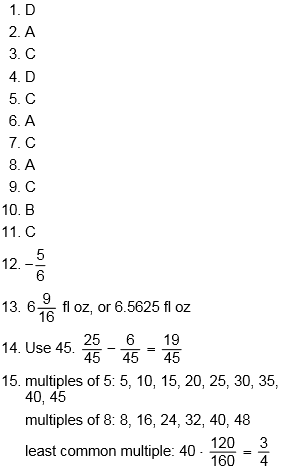 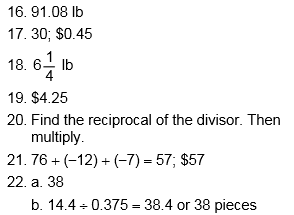 